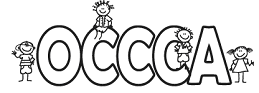 ORANGE   ASSOCIATIONNEWSLETTER ADVERTISING REQUEST FORMThe Orange County Child Care Association is pleased to offer you the opportunity of advertising in our newsletter.  We publish our newsletter bi-monthly, six times a year.   Our newsletter is distributed to every member of our association, as well as to every newly licensed provider in .  Our advertising rates (per issue) are as follows:Business card size ad =  $25               ¼ page ad =   $50½  page ad =  $75                     full page ad =  $125We offer a 10% discount to all advertisers who pay up front for all six issues.E-mail your “print ready” ad to NewsletterEditor@OrangeCountyChildCareAssociation.org or mail to:  P.O. Box 26769, Santa Ana, CA  92799 Attn: Newsletter Editor. They will contact you upon receipt of your ad and upon receipt of your payment.Maximum Dimensions: Business Card 2x3.5, ¼ page 3.5x4.5, ½ page 7.5 x 4.5, full page 7.5x9* Please note these are non-refundable advertising fees.   *There will be a $30 charge for all returned checks.Cut along line and return bottom portion with your payment- - - - - - - - - - - - - - - - - - - - - - - - - - - - - - - - - - - - - - - - - - - - - - - - - - - - - - - - - - - - - - - - - - - - - - - - - - - - - - - - - - - - - - - - - - - - - - - Newsletter Advertising Request FormCompany name: _____________________________Contact person: _______________________Mailing address: _________________________________________________________________Phone:  (_____)______________________  E-mail:_____________________________________Amount Enclosed: __________Comments:____________________________________________Size of Ad:            business card            ¼ page            ½ page            full page  Check box to publish previous ad on fileCheck box(es) for issue(s) desired…deadline for receipt are as follows:Deadline:	Nov.18th	Jan 18th	Mar 18th	May 18th	July 18th	Sept.18thIssue:	  Jan/Feb	  Mar/Apr	  May/Jun	  Jul/Aug	  Sep/Oct	   Nov/DecYear:	20____	20____	20____	20____	20____	20____Please make your check payable to OCCCA and mail to:OCCCAP.O. Box 26769Santa Ana, CA  92799Attention:  Newsletter EditorInteroffice: Forward to Newsletter Editor									                 03/06							   	         